6th grade, CEFR Level: A2Lesson objectives / Στόχοι μαθήματος:In this week’s lessons we are going to / Στa μαθήματα αυτής της εβδομάδας θα:-refer to the Global Education Week (15-23 November 2014); / αναφερθούμε στην Εβδομάδα Εκπαίδευσης για τον Κόσμο (15-23 Νοεμβρίου 2014).Introduction / ΕισαγωγήThis year’s topic for the Global Education Week is ‘food security’. / Το θέμα για το 2014 της Εβδομάδας Εκπαίδευσης για τον Κόσμο είναι η «διατροφική ασφάλεια».What do you understand by the term ‘food security’?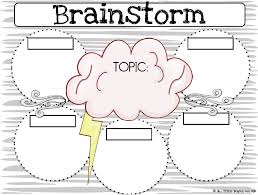 Were you right in your guessing?  What is ‘food security’?The World Food Summit of 1996 defined food security as existing “when all people at all times have access to sufficient, safe, nutritious food to maintain a healthy and active life”.  The concept of food security is defined as including both physical and economic access to food that meets people’s dietary needs as well as their food preferences.  In many countries, health problems related to dietary excess are an ever increasing threat; malnutrition and food-borne diarrhea are the other side of the same coin.Food security is built on three pillars:Food availability: sufficient quantities of food available all the time.Food access: everyone has the right to obtain appropriate foods for a nutritious diet.Food use: appropriate use of food according to basic nutrition and care, as well as adequate water and sanitation.Points to think about:There is enough food in the world to feed everyone adequately; the problem is distribution.Future food needs can - or cannot - be met by current levels of agricultural production.National food security is important - or no longer necessary because of global trade.Globalization may - or may not - lead to constant food insecurity and poverty in rural communities.In other words / Με άλλα λόγια:Το θέμα της διατροφικής ασφάλειας αυτό είναι πιο επίκαιρο από ποτέ γιατί αφορά:- το βασικό δικαίωμα στην τροφή και το σημαντικότατο ζήτημα της ακραίας φτώχειας και της πείνας στον κόσμο,- τα συστήματα προμήθειας (παραγωγής και εμπορίας) της τροφής μας,- τις συνήθειές μας ως καταναλωτών - πως μπορούμε να μειώσουμε την σπατάλη,- το οικονομικό σύστημα γενικότερα και την συνετή και με επίγνωση χρήση των χρημάτων μας για την επίτευξη των αλλαγών που επιδιώκουμε.What about you?  Have you heard about food security before?  Do you agree that the topic of food security is important?  Why? / Why not?